Ek V.8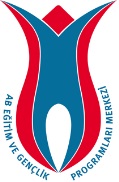 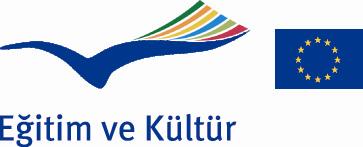 Hayatboyu Öğrenme ProgramıErasmus ProgramıErasmus Öğrenci Staj Hareketliliği FaaliyetiNİHAİ RAPOR FORMUYurtdışındaki staj dönemini tamamlayarak kendi yükseköğretim kurumuna dönen öğrenciden alınan sözel  rapor Deneyimleriniz hakkındaki bu rapor, AB Hayatboyu Öğrenme Programı/Erasmus programına gelecekteki Erasmus öğrencileri ve programın devam  gelişimine faydalı olacak değerli bilgiler sağlayacaktır. Raporu doldurmaktaki işbirliğiniz için teşekkür ederiz. AB Eğitim ve Gençlik Programları Merkezi BaşkanlığıBu raporu lütfen yurtdışındaki staj döneminizin sonunda kendi yükseköğretim kurumunuza elektronik olarak teslim ediniz.Bu formda anılan bütün kişisel veriler, Avrupa Parlamentosu’nun ve Konseyin, kişisel verilerin Topluluk kurumları ve organları tarafından kullanımı ve böyle verilerin serbest dolaşımı ile ilgili (EC) No 45/2001 sayılı yönetmeliği uyarınca işlem görecektir Yararlanıcı, yazılı talep üzerine, kendi kişisel verilerine erişebilir ve yanlış veya eksik olan herhangi bir bilgiyi düzeltebilir. Kişisel verilerin işlem görmesine karşı şikayetler Avrupa Veri Koruma Gözetmenine sunulabilir. (Avrupa Birliği Resmi Gazetesi L 8, 12.1.2001)0. Türkiyedeki  yükseköğretim kurumuna ait bilgilerKurumun adı: KARABÜK ÜNİVERSİTESİKurumun Erasmus Üniversite Beyannamesi NO: 249262-IC-1-2008-1-TR-ERASMUSEUCX-1-TR KARABUK011. Öğrenci bilgileriİsim, soyisim : Cinsiyet : K/EÖğrencisi olduğunuz yükseköğretim kurumu, şehir, ülke:Diploma programınızın konu alanı kodu:E-posta adresi:Adresimin benimle irtibat kurulmak üzere kullanılmasını onaylıyorum:	Evet/Hayır2. Staj dönemi ve motivasyonMisafir olunan işletme/kurumun adı:Adres (cadde, şehir, ülke):Staj başlangıç-bitiş tarihleri:    gg/aa/20yy - gg/aa/20yyYurtdışındaki öğrenim döneminizdeki yıl/dereceniz: Lisans 1-2-3/Yüksek Lisans 1-2/Doktora/DiğerSizce faaliyet süresi:Çok kısa - çok uzun - uygunYurtdışına gitmek istemenize etken olan sebepler nelerdir?Akademik (okul müfredatımın zorunlu parçası)			Evet / Hayırİlgili alanımda iş deneyimi kazanmak				Evet / HayırYeni mesleki bilgiler ve yeterlilikler edinmek			Evet / HayırKültürel							Evet / HayırYabancı bir ülkede yaşamak					Evet / HayırYabancı bir dili kullanmak					Evet / HayırYurtdışında yaşayan arkadaşlar 					Evet / HayırKariyer planları/gelecekteki istihdam edilebilirlik imkanları	Evet / HayırAvrupadeneyimi 						Evet / HayırBağımsız olmak/özgüven					Evet / HayırDiğer (lütfen tanımlayınız): ………………….3. Bilgi ve destekMisafir olduğunuz işletme/kurumu hangi vasıta ile buldunuz?Kendi kurumum 			Evet / HayırMisafir olduğum işlletme/kurum 	Evet / HayırAracı kuruluş 				Evet / HayırInternet					 Evet / Hayır       İlgili linkler: ……Diğer (lütfen tanımlayınız): ……………Misafir olunacak bir işletme/kurum bulmanın zor olduğunu düşünüyor musunuz?ölçü 1-5: 1=hiç, 5=çok1 – 2 – 3 – 4 – 5Misafir olduğunuz işletme/kuruma gittiğinizde düzenlendi mi:Hoşgeldin partisi - Bilgilendirme oturumu - diğer (lütfen tanımlayınız) : ..Erasmus döneminizden önce ve Erasmus döneminiz süresinde misafir olduğunuz işletme/kendi kurumunuz/aracı kuruluşlardan yeterli destek aldınız mı? ölçü 1-5: 1=zayıf/olumsuz, 5=mükemmelMisafir olduğunuz işletme:	1 – 2 – 3 – 4 – 5Kendi kurumum:		1 – 2 – 3 – 4 – 5Aracı kuruluş:			1 – 2 – 3 – 4 – 5Misafir olduğunuz kurum staj faaliyetiniz açısından beklentilerinizi karşıladı mı?ölçü 1-5: 1=hiç, 5=çok1 – 2 – 3 – 4 – 5Misafir olduğunuz işletme/kurumdaki yerel çalışanlarla entegrasyonunuzu nasıl değerlendirirsiniz? ölçü 1-5: 1=zayıf/olumsuz, 5=mükemmel1 – 2 – 3 – 4 – 54. Konaklama ve altyapıMisafir olunan ülkedeki konaklama türü:Özel ev		 					Evet / Hayırİşletme tarafından sağlanan konaklama			Evet / HayırÜniversite yurtlarında konaklama 			Evet / HayırDiğer öğrencilerle ortak ev tutma		 	Evet / HayırDiğer (lütfen tanımlayınız): …………………….Konaklayacağınız yeri hangi vasıtayla buldunuz?Üniversite 						Evet / HayırArkadaşlar/aile	 					Evet / HayırÖzel şirketler	 					Evet / Hayırİnternet							Evet / HayırDiğer (lütfen tanımlayınız): ……………..5. Diz hazırlığıMisafir olunan kurumda kullanılan çalışma dil(ler)i:Dil hazırlığı sağlandı mı?Evet / HayırDil hazırlığı sağlandı mı?Evet / HayırEvetse, Erasmus Yoğun Dil Kursu’na katıldınız mı? Evet / HayırBir kursa katılınmışsa,  kursu/kursları kim düzenledi?Ev sahibi kurum 					Evet / HayırMisafir olunan işletme/kurum				Evet / Hayır   Diğer (lütfen tanımlayınız):Dil eğitimi süresiToplam hafta sayısı: …………..Haftalık çalışma saati: ………………..Misafir olduğunuz ülkenin dilindeki yeterliliğinizi nasıl değerlendirirsiniz? Erasmus staj döneminden önce:ölçü 1-5: 1= hiç, 5= çok iyi1 – 2 – 3 – 4 – 5Erasmus staj döneminden sonra:ölçü 1-5: 1= hiç, 5= çok iyi1 – 2 – 3 – 4 – 56. TanınmaStaj döneminiz başlamadan önce siz, kendi kurumunuz ve misafir olduğunuz işletme arasında Yerleştirme Anlaşması (Placement Agreement) imzalandı mı? Evet - Hayır - Evet, ama yurtdışına gidişimden sonraYurtdışında yaptığınız staj için tanınma sağlanacak mı? Evet – Hayır – kısmenEvetse, ne tür bir tanınıma sağlandı?AKTS – Diploma Eki – Europass – diğer – bilmiyorumDil kursu katılımı için tanınma sağlanacak mı?Evet - Hayır – Bilmiyorum - katılmadım7. GiderlerAylık Erasmus hibesi miktarınız (AVRO) ne kadardı:Yurtdışında kalışınız süresince ortalama aylık giderleriniz ne kadardı  (AVRO): Erasmus hibeniz ihtiyaçlarınızı ne ölçüde karşıladı?ölçü 1-5: 1=hiç, 5=tamamen1 – 2 – 3 – 4 – 5Erasmus hibenizi ne zaman aldınız (birden fazlaseçenek seçilebilir)?Gidişinizden önce - tam gidiş zamanında - gittikten biraz sonra - dönmenize yakın - döndükten sonraMisafir olduğunuz işletmeden mali destek aldınız mı? 	Evet / HayırEvetse, aylık destek miktarı ne kadardı (AVRO)? < 500 AVRO; 500-800; 800-1200; >1200Misafir olduğunuz işletme size ödeme harici maddi imkanlar sağladı mı? Konaklama	 	Evet / HayırYemek 			Evet / HayırUlaşım	 		Evet / HayırDiğer 			Evet / Hayır  lütfen tanımlayınız: Başka  kaynaklarınız var mıydı? Devlet bursu  	 			Evet / HayırDevlet kredisi 	            			Evet / HayırÖzel burs(lar)				Evet / HayırÖzel kredi				Evet / HayırAile 					Evet / HayırKendi birikimlerim 			Evet / Hayır	Diğer kaynaklar (lütfen tanımlayınız): ………………………..Diğer kaynaklardan elde ettiğiniz toplam aylık miktar (AVRO): ……………8. Kişisel deneyiminiz – Erasmus staj döneminizin genel değerlendirmesiStajınızı mesleki çıktılar açısından değerlendirmeniz:ölçü 1-5: 1=zayıf/olumsuz, 5=mükemmel1 – 2 – 3 – 4 – 5Staj döneminizi kişisel çıktılar açısından değerlendirmeniz:ölçü 1-5: 1=zayıf/olumsuz, 5=mükemmel1 – 2 – 3 – 4 – 5Staj döneminiz boyunca herhangi bir ciddi problemle karşılaştınız mı?Evet / HayırEvetse, lütfen tanımlayınız: ………………….Erasmus döneminizin özellikle beğendiğiniz yönleri nelerdir?Akademik (okul müfredatımın zorunlu parçası )		Evet / HayırGaining relevant work experience			Yes / Noİlgili alanımda iş deneyimi kazanmak				Evet / HayırYeni mesleki bilgiler ve yeterlilikler edinmek			Evet / HayırKültürel							Evet / HayırYabancı bir ülkede yaşamak					Evet / HayırYabancı bir dili kullanmak					Evet / HayırYurtdışında yaşayan arkadaşlar 					Evet / HayırKariyer planları/gelecekteki istihdam edilebilirlik imkanları	Evet / HayırAvrupadeneyimi 						Evet / HayırBağımsız olmak/özgüven					Evet / HayırDiğer (lütfen tanımlayınız): ………………….Yeni teknikleri teknolojiler ve yöntemlere ilişkin deneyim edinebildiniz mi ?Evet / HayırErasmus deneyiminiz sonucunda staj döneminizin sonrasında başka bir Avrupa ülkesinde çalışmaya daha yatkın mısınız? Evet / HayırBu stajın kariyerinize katkı sağlayacağını düşünüyor musunuz?ölçü 1-5: 1=hiç, 5=çok1 – 2 – 3 – 4 – 5Bu stajın iş bulmanıza yardımcı olacağını düşünüyor musunuz?ölçü 1-5: 1=hiç, 5=çok1 – 2 – 3 – 4 – 5Erasmus stajınızın genel değerlendirmesi:ölçü 1-5: 1=zayıf/olumsuz, 5=mükemmel1 – 2 – 3 – 4 – 5Erasmus deneyiminizle giden veya gelen Erasmus öğrencilerine yardımcı olmaya istekli misiniz? Evet / HayırBilgilendirme, başvuru süreci gibi konularda diğer öğrencilere verebileceğiniz tavsiyeler: